AANMELDINGSFORMULIER RKVV GESTA					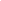 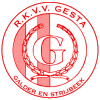 Achternaam		: Voornaam		: Voorletters		: 	M/V			: Geboortedatum	: Adres			:Postcode		: Woonplaats		: Telefoonnummer	: Mobielnummer	: E-MAIL adres           	: 	Nationaliteit		: Indien ouder dan 16 jaar Paspoort / identiteitskaart nummer		: Indien 16 jaar of jonger Paspoort / identiteitskaart nummer ouder	:Naam en voornaam	ouder	:E-MAIL adres ouder		:Indien er al eerder bij een voetbalclub gespeeld is het KNVB- nummer: Indien het nieuwe lid jonger is dan 16 jaar handtekening van één van de ouders.Handtekening ouder	:Indien het nieuwe lid 16 jaar of ouder is Handtekening 	:			Datum:Inleveren bij het Secretariaat, Sint Jacobsstraat 1b-1, 4855 AK GALDER Of per mail: leden@rkvvgesta.nl       Gesta vindt het belangrijk om op de website en andere communicatiemiddelen, zoals promotiemateriaal leuke voetbalfoto's te plaatsen. Mochten leden of ouders hier bezwaren tegen hebben, dan kan dit kenbaar gemaakt worden bij een van de bestuursleden.